Publicado en España el 25/09/2020 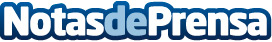 Mudanzas Niro: La mudanza a un hogar nuevoYa sea por placer o por obligación, un cambio de vivienda siempre representa una cierta carga. La tercera causa de estrés entre los españoles, después del luto y el despido, una mudanza está lejos de ser insignificanteDatos de contacto:MUDANZAS NIROComunicado de prensa de la mudanzas912 993 955 Nota de prensa publicada en: https://www.notasdeprensa.es/mudanzas-niro-la-mudanza-a-un-hogar-nuevo_1 Categorias: Internacional Nacional Sociedad Madrid Industria Automotriz Bienestar http://www.notasdeprensa.es